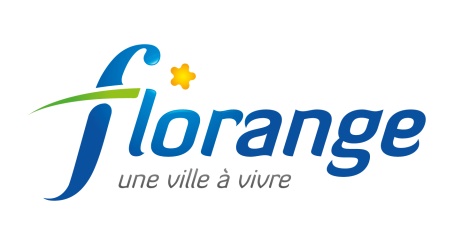 FICHE DE RENSEIGNEMENTSEMPLOI VACANCES (Étudiants florangeois)(A remettre à l’accueil de la mairie au plus tard le 26 avril 2024 accompagnée d’un CV)IDENTITÉ :                                                                                                   SEXE       FÉMININ          MASCULIN  NOM : ____________________________________	     PRÉNOM : _____________________________________DATE ET LIEU DE NAISSANCE : ____/ ____/ ______   à ___________________   ÂGE au 30 juin 2024: ________NUMÉRO D’IMMATRICULATION SECURITÉ SOCIALE : __/__/__/__/__/__/__/__/__/__/__/__/__/        /__/__/(Le cas échéant, veuillez-vous renseigner auprès de votre caisse primaire d’assurance maladie)Adresse mail : .........................................................................      TÉL MOBILE : ____/____/____/____/____/COORDONNÉESN° : ____________ __           RUE : _______________________________________________________                                      CP : _______________         VILLE : ______________________________________________________SCOLARITÉ 2023/2024ÉTUDES POURSUIVIES ACTUELLEMENT : _________________________________________________________ÉTABLISSEMENT SCOLAIRE OU UNIVERSITÉ FRÉQUENTÉ (E) : ________________________________________DIPLÔMES OBTENUS : _______________________________________________________________________FORMATIONS : ______________________________________________________________________APTITUDESBAFA :				 OUI 	  		NON 	PERMIS DE CONDUIRE (B) : 	OUI 	  		NON 	   OBSERVATIONS / RESTRICTIONS MÉDICALES : ____________________________________________________________________________________________________________________________________________________________________PERIODE DU CONTRAT DE TRAVAIL SOUHAITÉE 	DU 1er JUILLET AU 31 JUILLET				 	N’IMPORTE QUELLE PÉRIODE 	DU 1er AOUT AU 31 AOUTMERCI DE PRÉCISER S’IL S’AGIT D’UNE  	1ere DEMANDE (VOUS N’AVEZ JAMAIS POSTULÉ EN TANT QUE SAISONNIER A LA VILLE) 	2e DEMANDE (VOUS AVIEZ DEJA REMPLI LA FICHE DE RENSEIGNEMENTS EN 2022 ou 2023) 	VOUS AVEZ DEJA TRAVAILLÉ EN TANT QUE SAISONNIER A LA VILLE DE FLORANGEMerci de compléter le verso de ce formulaireMOTIVATIONSMERCI DE PRÉCISER EN QUELQUES LIGNES DANS QUEL SERVICE VOUS SOUHAITERIEZ TRAVAILLER, POUR QUELLES RAISONS ET QUELLES SONT VOS QUALITÉS ET VOS POINTS FORTS POUR Y EXERCERMENTION MANUSCRITE A ECRIRE « JE CERTIFIE L’EXACTITUDE DES INFORMATIONS RENSEIGNEES SUR CE FORMULAIRE »DateSignature du candidat 